REQUERIMENTO Nº 157/2023 Assunto: Solicita à SABESP, Companhia de Saneamento Básico do Estado de São Paulo, que realize adequação em sistema de esgoto, na Travessa São Valentim, CEP 13253040 frente a casa Nº387 no bairro Parque São Vicente, em função de constantes vazamentos a céu aberto relatados pelos moradores, nesta cidade de Itatiba.Senhor Presidente, CONSIDERANDO que este Vereador foi procurado por moradores, a fim de contribuir para solucionar este problema intervindo junto ao departamento competente da municipalidade.CONSIDERANDO que a solicitação visa atender aos moradores, que se utilizam daquelas proximidades e que relataram intenso mau cheiro, em função de problemas de vazamentos no sistema de coleta e destinação de esgoto, causando muito desconforto aos vizinhos, tornar-se inclusive um ponto de atração para insetos e roedores. CONSIDERANDO que o local do vazamento e descarga a céu aberto é uma preocupação quanto à insalubridade.CONSIDERANDO que pelos motivos apresentados, tornam-se necessárias ações urgentes e efetivas da empresa SABESP e sua execução no menor tempo possível. REQUEIRO, nos termos regimentais e após ouvido o Douto e Soberano plenário, que seja oficiado à SABESP, Companhia de Saneamento Básico do Estado de São Paulo, vistoria quanto à denúncia de vazamento de esgoto a céu aberto na Travessa São Valentim, CEP 13253040 no bairro Parque São Vicente, nesta cidade de Itatiba.SALA DAS SESSÕES, 02 de maio de 2023.FERNANDO SOARESVereador – PSDB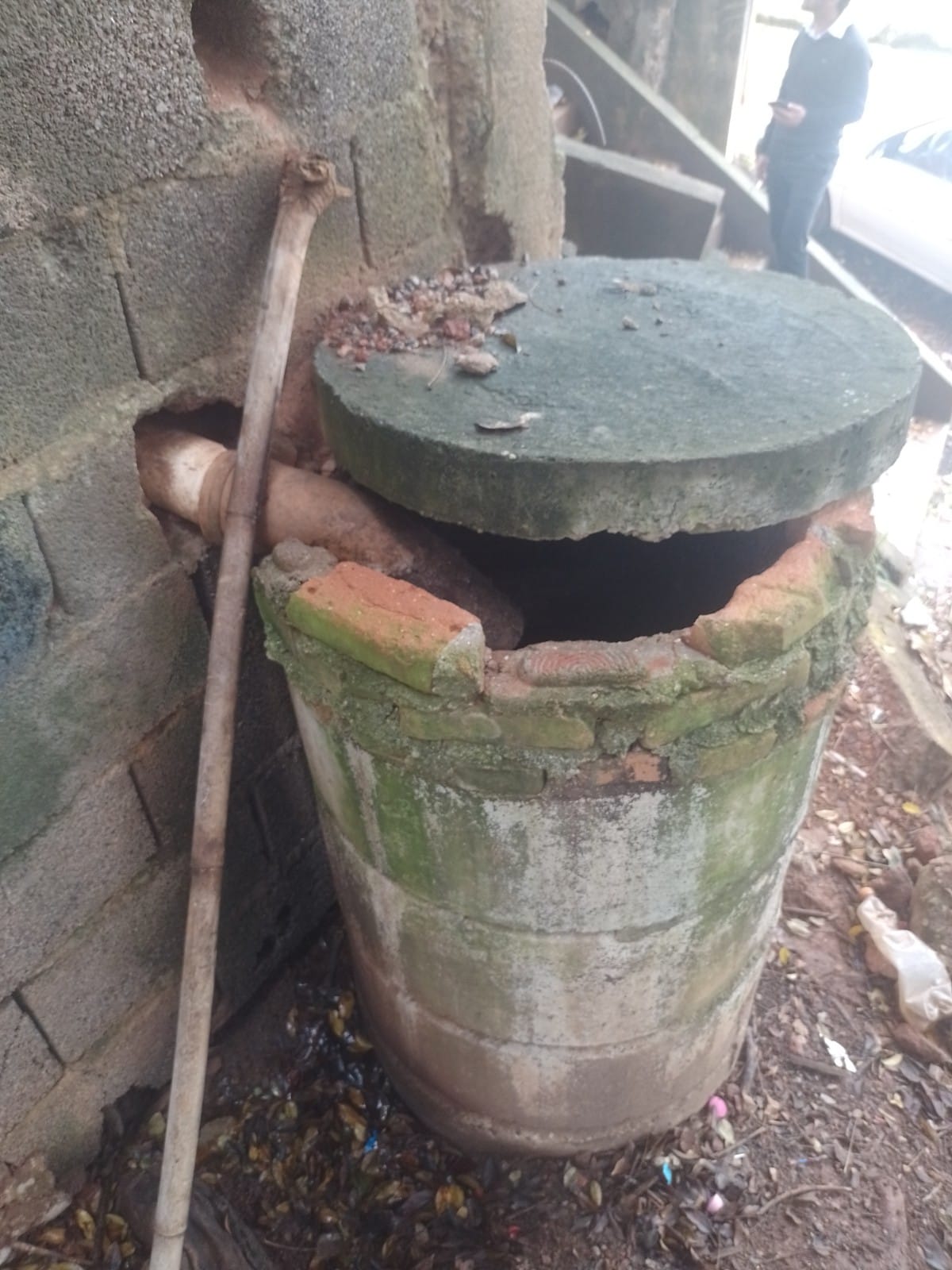 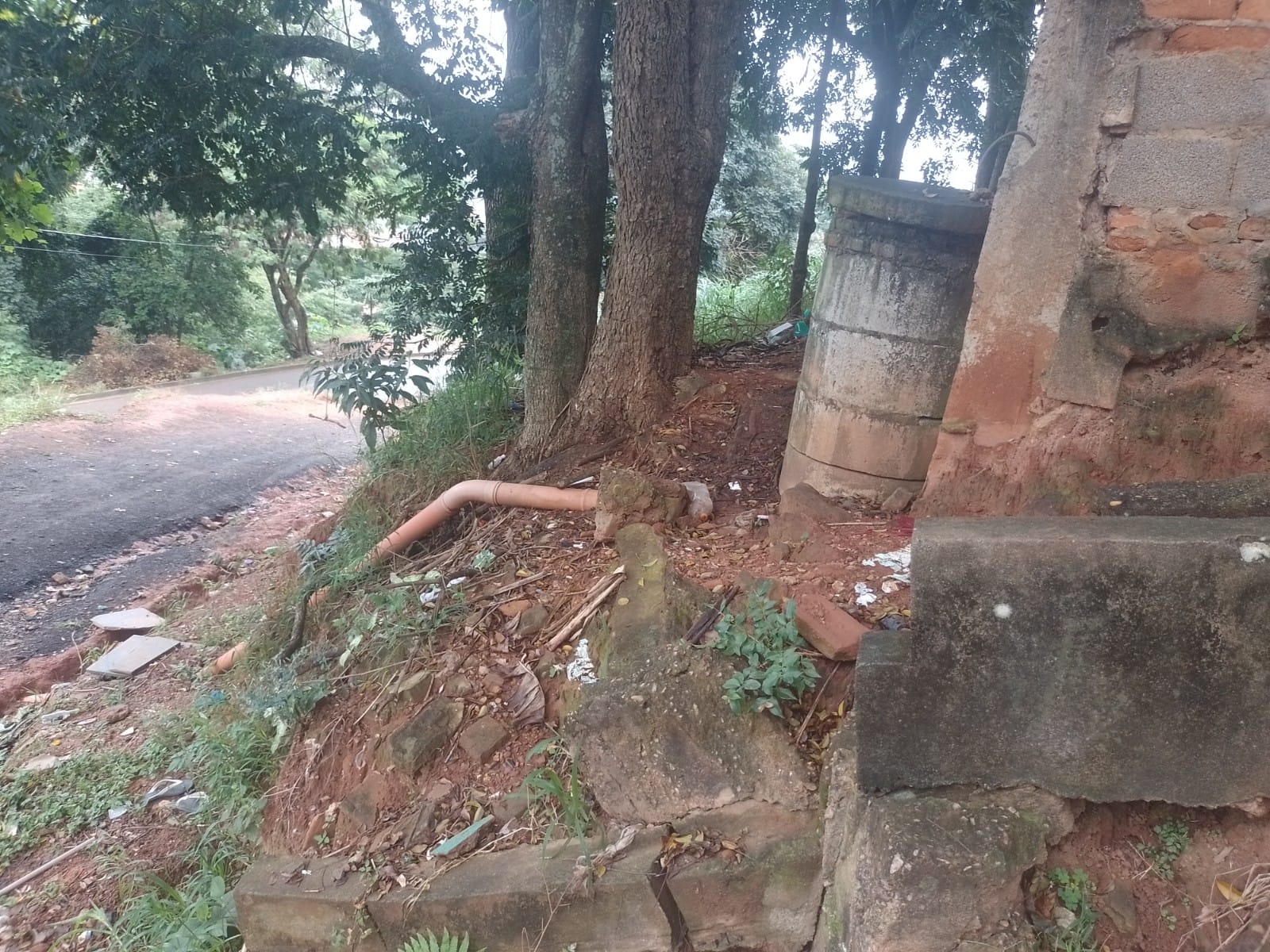 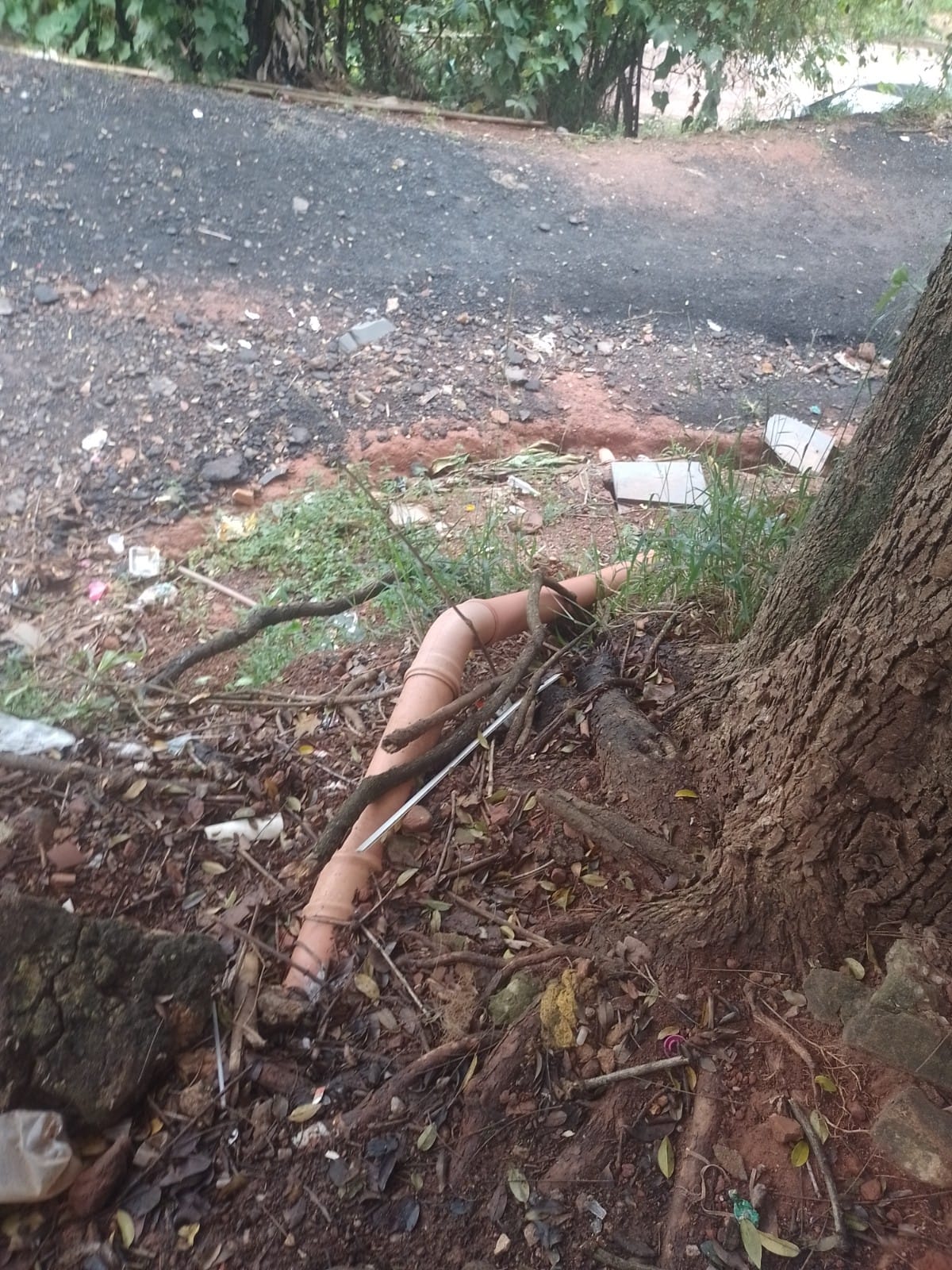 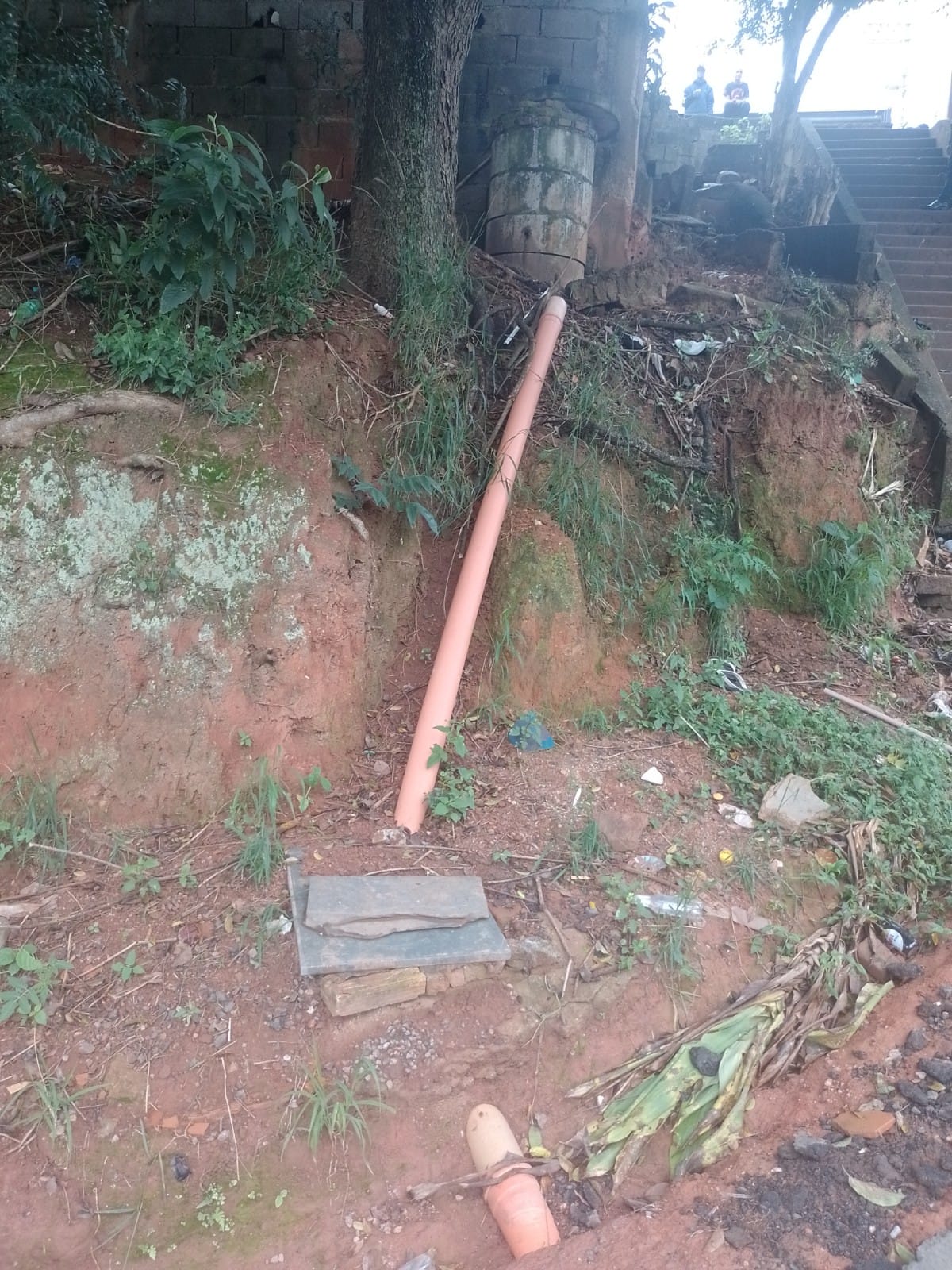 